

Our Vision 	A world where everyone has a decent place to live.Our Mission	Seeking to put God’s love into action, HFHEB of Sheridan County brings people together to build homes, communities and hope. Homeownership Program HFHEB helps low-income families in need of decent, affordable housing become homeowners. Every day we work with families and volunteers to build strength, stability, self-reliance and shelter. We envision a world where everyone has a decent place to live. Join us as we dig in, get dirty and lift others up. Home Sponsorship Program Corporate partner’s financial donation will go toward the construction materials for homes across Sheridan County. Sponsorship is an opportunity to support hard-working, low-income families to make their dream of homeownership become a reality. Volunteering alongside Habitat families while they earn “sweat equity” toward their new home is an enriching experience. In addition to a financial investment in the construction of a home, sponsors receive multiple partner benefits. Companies increase their reputation in the community as a socially responsible corporation. Through volunteer engagement you will experience valuable team building activities for employees. This will enhance staff retention and productivity, as well as diverse benefits with marketing, public relations and social media outreach. Sponsorship Levels: Construction Program    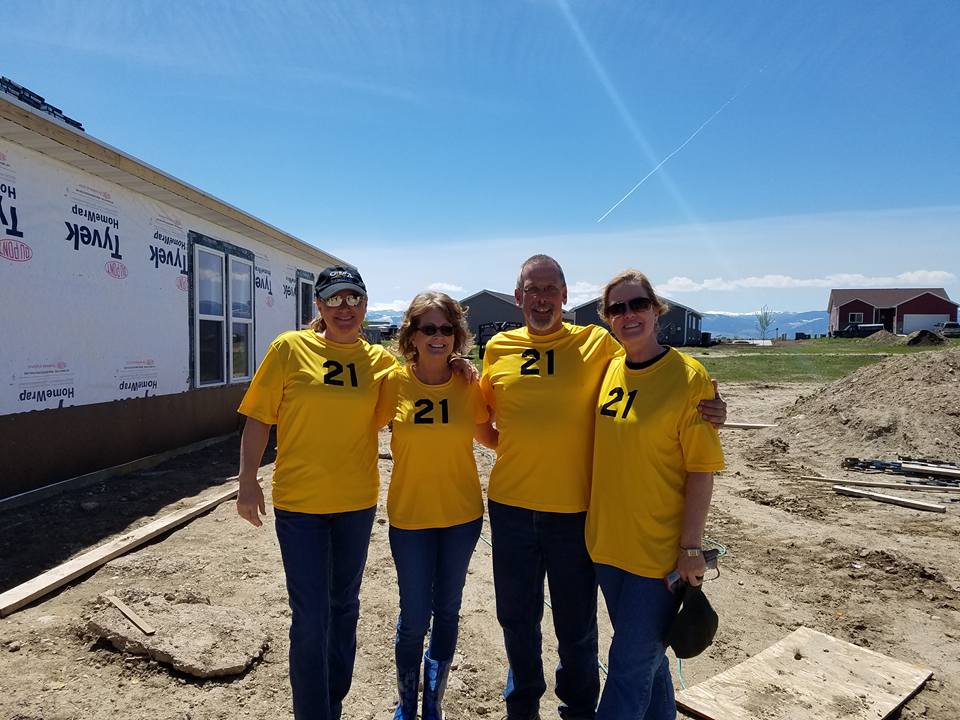 *The number of complimentary tickets, tables, and attendance to annual events differ per sponsorship level. 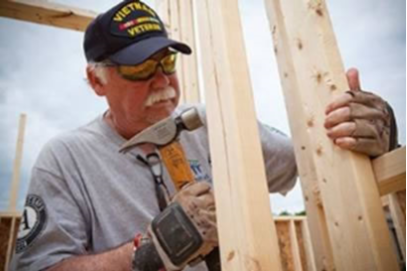 Title Sponsor  – 2 tables at all annual events Home Sponsor - 1 table at all annual eventsFoundation Sponsor – 1 table to 2 annual eventsMaterial Sponsor – 1 table to 1 annual event, 
or 10 tickets to 1 annual eventRoof Sponsor  – 4 tickets to 2 annual events, 
or 8 tickets to 1 annual eventWall Sponsor - 4 tickets to 1 annual event 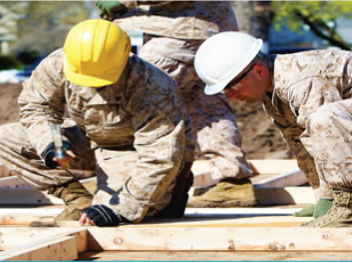  Marketing and Publicity BenefitsTitle Sponsor Home Sponsor Foundation Sponsor Material Sponsor Roof Sponsor Wall Sponsor  Marketing and Publicity BenefitsTitle Sponsor Home Sponsor Foundation Sponsor Material Sponsor Roof Sponsor Wall Sponsor  Marketing and Publicity BenefitsTitle Sponsor Home Sponsor Foundation Sponsor Material Sponsor Roof Sponsor Wall Sponsor Present homeowners with gift XSpeaking opportunity at  groundbreaking ceremony XXHabitat-issued press releaseXXWebsite recognition with link to sponsor’s websiteXXXLogo listed on our website’s 
home pageXXXPermission to use Habitat’s logo 
for one yearXXXXLogo on Habitat build day t-shirts XXXXLogo on construction sign at 
build siteXXXXLogo in dedication ceremony programXXXXName on construction sign at 
build siteXXName in dedication ceremony programXXLogo listed on Habitat 
sponsor page XXXXXXRecognition in Annual ReportXXXXXXPriority build dates reservations XXXXXXSpecial Event BenefitsLogo in program for all eventsXSpeaking opportunity at
annual events XXXComplimentary tickets to 
annual event(s)* XXXXXXComplimentary tables at 
annual event(s)*XXXXXXSocial Media Benefits Volunteer photo album on Habitat’s Facebook pageXMinimum of 3 social media posts  XXMinimum of 2 social media posts  XXMinimum of 1 social media post XXVolunteer Engagement 10 Build DaysX7 Build DaysX5 Build DaysX4 Build DaysX3 Build DaysX2 Build DaysX1 Build Day